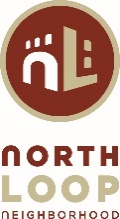 North Loop Neighborhood Association Board Meeting AgendaJuly 26, 2023, 6:00pm NEW IN PERSON LOCATION: TractorWorks Meeting Room (800 N Washington Ave)
https://us06web.zoom.us/j/81107411689?pwd=TTB1V09VZ1RkRU01WFY0OTFNTGZpZz09Meeting ID: 811 0741 1689 – Passcode 311132CALL TO ORDER AND INTRODUCTIONS Welcome new board member Jeff Sondag!APPROVAL OF AGENDA 	APPROVAL OF June 28, 2023 MINUTESNEIGHBORHOOD ENGAGEMENT – North Loop Neighbors & GuestsNeighbors/GuestsCM Michael Rainville – Ward 3CM Jerimiah Ellison – Ward 5FINANCE REPORT – LancasterBalance Sheet/ Income StatementFood Truck Fair Financial Results2023/24 Budget Update Accountant/bookkeeperBOARD REPORTSBusiness Engagement Strategies Update – Cristy Funding Strategies Update – DawsonNuLoop Partners – Traczyk/PetersonNeighborhood Engagement (Community, Civic, Business) Food Truck Fair Review – what worked/didn’t work – Woller National Night Out Update - WollerNorth Loop Kids – FrechettezAmya/Avivo City of Minneapolis Partnership – Dawson/JonesCommunications – MerrifieldAugust NewsletterWebsite / Social MediaCommunications Strategy/2023 Plan - TBDPlanning+Zoning Committee – PetersonCommittee Update (presentations/letters of support/board approvals)Subcommittees Safety+Livability – Jones/Dawson/CraryPedestrian Safety Update – CraryAvivo Trash Pick-up – Crary Committee Update – Status, Next Steps – Dawson/JonesParks+Placemaking – Crary/BlakeCommittee Report – CraryMembership – Crary Trees Update – Blake OLD BUSINESSBoard Secretary – Still need to fill this position.NEW BUSINESS ADJOURN The North Loop Neighborhood Association invites and encourages participation by every resident to each program, service and event organized by NLNA. Should you require an accommodation in order to fully participate, or if you require this document in a different format, please let us know by contacting us at info@northloop.org at least five days before our event or contact Minnesota Relay Services at 1-800-627-3529 or 7-1-1.The NLNA is committed to using its monthly board meetings for open and productive engagement with the neighborhood about a variety of topics and issues. When joining our meetings, we ask you to respect our rules of engagement to help us maintain a productive environment for all who attend.Board Members: Diane Merrifield, president; David Crary, vice president; Margee Lancaster, treasurer; Open seat secretary; Cristy Blake, Pat Dawson; Shayla Frechette, Ericka Jones; Blake Peterson; Jeff Sondag, Sarah Traczyk; Scott WollerNorth Loop Neighborhood Association (NLNA) MissionThe North Loop Neighborhood Association (NLNA) is an organization consisting of and conducted by the residents, property owners, and business owners of the North Loop Neighborhood. The purpose of the organization is to foster a strong community rich in diversity of ideas, talents, people and property. Toward that end, the NLNA shall promote a climate of safety, livability, and improvement through public neighborhood meetings and communication and advocacy with the relevant municipal and county organizations. Further, we shall:Promote the idea of doing business with local merchants, restaurants, coffee shops, service providers, and others who help make the North Loop a vibrant community,Encourage neighborhood engagement and participation,Become the go-to informational resource for neighborhood residents and businesses, andEngage and attract prospective residents and businesses.